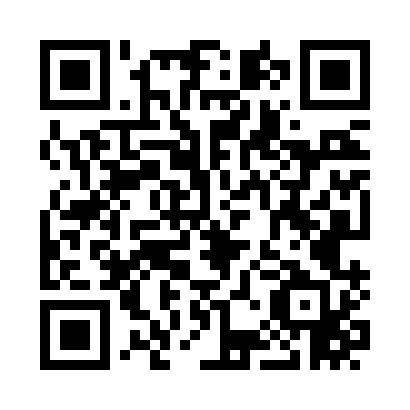 Prayer times for Benton Falls, Maine, USAMon 1 Jul 2024 - Wed 31 Jul 2024High Latitude Method: Angle Based RulePrayer Calculation Method: Islamic Society of North AmericaAsar Calculation Method: ShafiPrayer times provided by https://www.salahtimes.comDateDayFajrSunriseDhuhrAsrMaghribIsha1Mon3:044:5712:424:508:2710:202Tue3:054:5812:424:508:2710:193Wed3:064:5912:434:508:2610:194Thu3:074:5912:434:508:2610:185Fri3:085:0012:434:508:2610:176Sat3:095:0112:434:508:2510:177Sun3:105:0112:434:508:2510:168Mon3:115:0212:434:508:2510:159Tue3:125:0312:444:508:2410:1410Wed3:145:0412:444:508:2310:1311Thu3:155:0412:444:508:2310:1212Fri3:165:0512:444:508:2210:1113Sat3:185:0612:444:508:2210:1014Sun3:195:0712:444:508:2110:0915Mon3:205:0812:444:508:2010:0716Tue3:225:0912:444:508:1910:0617Wed3:235:1012:444:498:1910:0518Thu3:255:1112:454:498:1810:0319Fri3:265:1212:454:498:1710:0220Sat3:285:1312:454:498:1610:0121Sun3:295:1412:454:498:159:5922Mon3:315:1512:454:488:149:5823Tue3:335:1612:454:488:139:5624Wed3:345:1712:454:488:129:5525Thu3:365:1812:454:478:119:5326Fri3:375:1912:454:478:109:5127Sat3:395:2012:454:478:099:5028Sun3:415:2112:454:468:089:4829Mon3:425:2212:454:468:079:4630Tue3:445:2312:454:458:059:4431Wed3:465:2412:454:458:049:43